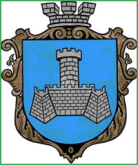 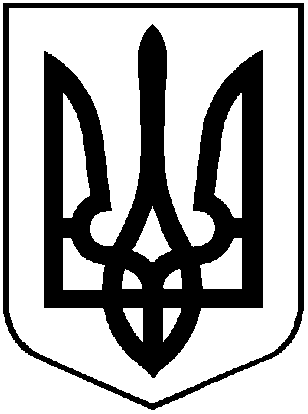 УкраїнаМІСТО ХМІЛЬНИКВІННИЦЬКОЇ ОБЛАСТІРОЗПОРЯДЖЕННЯМІСЬКОГО ГОЛОВИвід 17 листопада 2017 року                                                         №446-рПро створення комісії з інвентаризаціїгідротехнічних споруд, що розташованіна території міста Хмільника	На виконання доручення голови Вінницької обласної державної адміністрації  Коровія В.В. від  09.11.2017 р. №01.01-11/6684 «Про проведення інвентаризації гідротехнічних споруд,  розташованих на території області», з метою проведення інвентаризації гідротехнічних споруд, що розташовані на території міста Хмільника, керуючись ст. 42 Закону України  «Про місцеве самоврядування в Україні»:Створити комісію в складі:      Загіка Володимир Михайлович – заступник міського голови з питань діяльності виконавчих органів міської ради, голова комісії;члени комісії:            Загниборода Михайло Миколайович – начальник управління містобудування та архітектури міської ради, головний архітектор міста;          Сташок Ігор Георгійович – начальник управління житлово-комунального господарства та комунальної власності міської ради;Тишкевич Світлана Вікторівна – начальник відділу земельних відносин міської ради;Прокопович Юрій Іванович – депутат міської ради, голова постійної комісії міської ради з питань комплексного розвитку міста, регулювання комунальної власності і земельних відносин (за згодою);Представник Хмільницького сектору ГУ ДСНС України у Вінницькій області.2. Комісії до роботи приступити з 20.11.20176 р. та скласти відповідний акт згідно встановленої форми, що додається.3. Контроль за виконанням цього розпорядження залишаю за собою.                Міський голова                                                      С.Б.Редчик